РОССИЙСКАЯ ФЕДЕРАЦИЯУПРАВЛЕНИЕ ОБРАЗОВАНИЯ, СПОРТА И ФИЗИЧЕСКОЙ КУЛЬТУРЫ АДМИНИСТРАЦИИ ГОРОДА ОРЛАМУНИЦИПАЛЬНОЕ БЮДЖЕТНОЕ ОБШЕОБРАЗОВАТЕЛЬНОЕ УЧРЕЖДЕНИЕ-ШКОЛА №35 имени А.Г. ПЕРЕЛЫГИНА  ГОРОДА ОРЛА302012,  г .Орел, ул. Абрамова и Соколова,д.76 тел.54-48-35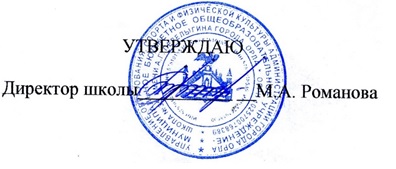 Приказ № 71/1-Д от 7.09.2023г.График работыШкольного Спортивного Клуба«Гармония»Дни неделиКлассВремя работыВторник8а,8б14:40-15:20Вторник6б, 6в, 7а, 7б15:30-16:10Пятница5А,5Б13:20-14:00Пятница9а,9б10,1115:30-16:10